Corbett Art CenterThe Art Center gallery, located in the historic Corbett mansion, is open to the general public. The gallery features local artists and the work of students taking classes at the center.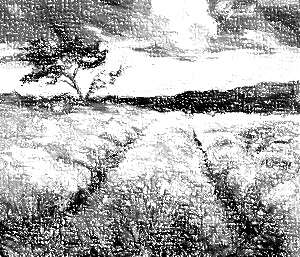  The hours of operation are:	Day	Hours	Monday – Wednesday….	Noon to 5 p.m.	Thursday – Friday ………….	Noon to 8 p.m.	Saturday ………………….	11 a.m. to 5 p.m.	Sunday ………………………………. ClosedThe Art Center offers art classes throughout the year. Each class has a beginning, intermediate, and advanced section. Each section lasts two months. For more information email chorikoshi@aspenfall.org. Art classes include the following:Class fees are as follows: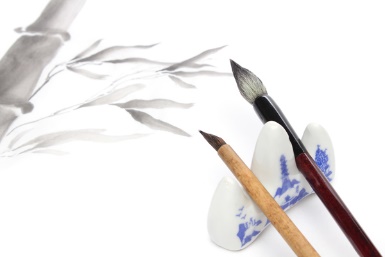 ClassStarting MonthsDescriptionArt HistoryJanuary and JulySurvey of medieval to modern artDrawingFebruary and AugustFreehand drawing, light and shadow, composition, and perspective, and portraitPaintingApril and OctoberAcrylics, oils, and watercolorsPhotographyJune and DecemberPoint and shoot, DSLRs, Photoshop, portraits, landscapes, and sportsSculptureMay and NovemberMedium, modeling, busts, and abstractionWatercolorsMarch and SeptemberWashes, wet-in-wet, and dry brushClass FeesClass FeesClass FeesGroupsAgesCostStudents12 to 17$ 64.00Young Adults18 t0 2478.00Adults25 to 59125.00Seniors60+38.00